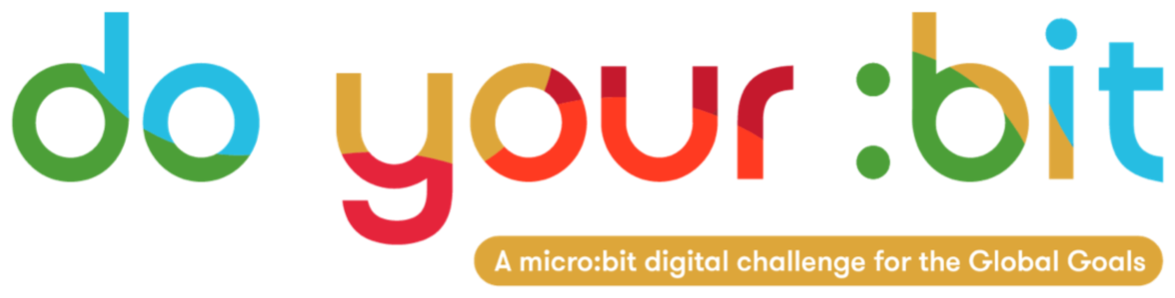 crwdns311381:0crwdne311381:0crwdns311241:0crwdne311241:0crwdns311243:0crwdne311243:0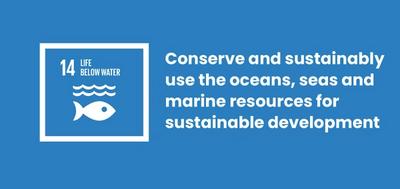 crwdns311245:0crwdne311245:0crwdns311247:0crwdne311247:0 crwdns311249:0crwdne311249:0 crwdns311251:0crwdne311251:0 crwdns311253:0crwdne311253:0 crwdns311255:0crwdne311255:0crwdns311257:0crwdne311257:0crwdns311259:0crwdne311259:0crwdns311261:0crwdne311261:0crwdns311263:0crwdne311263:0crwdns311265:0crwdne311265:0crwdns311267:0crwdne311267:0crwdns311269:0crwdne311269:0 crwdns311271:0crwdne311271:0crwdns311273:0crwdne311273:0crwdns311275:0crwdne311275:0crwdns311277:0crwdne311277:0crwdns311279:0crwdne311279:0 https://www.youtube.com/watch?v=epQHFPvqWHYcrwdns311281:0crwdne311281:0crwdns311283:0crwdne311283:0crwdns311285:0crwdne311285:0crwdns311287:0crwdne311287:0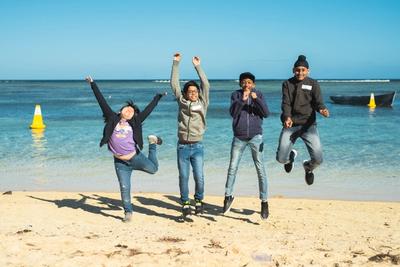 crwdns311291:0crwdne311291:0 crwdns311293:0crwdne311293:0crwdns311295:0crwdne311295:0crwdns311297:0crwdne311297:0crwdns311299:0crwdne311299:0crwdns311301:0crwdne311301:0 crwdns311303:0crwdne311303:0 crwdns311305:0crwdne311305:0 crwdns311307:0crwdne311307:0 crwdns311309:0crwdne311309:0 crwdns311311:0crwdne311311:0 crwdns311313:0crwdne311313:0 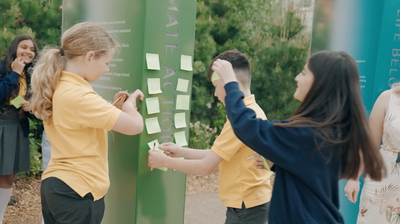 crwdns311317:0crwdne311317:0 crwdns311319:0crwdne311319:0crwdns311321:0crwdne311321:0
crwdns311323:0crwdne311323:0crwdns311325:0crwdne311325:0 crwdns311327:0crwdne311327:0crwdns311329:0crwdne311329:0crwdns311331:0crwdne311331:0 crwdns311333:0crwdne311333:0 crwdns311335:0crwdne311335:0 crwdns311337:0crwdne311337:0 crwdns311339:0crwdne311339:0crwdns311341:0crwdne311341:0 crwdns311343:0crwdne311343:0crwdns311345:0crwdne311345:0 crwdns311347:0crwdne311347:0 crwdns311349:0crwdne311349:0 crwdns311351:0crwdne311351:0crwdns311353:0crwdne311353:0crwdns311355:0crwdne311355:0crwdns311357:0crwdne311357:0crwdns311359:0crwdne311359:0crwdns311361:0crwdne311361:0crwdns311363:0crwdne311363:0crwdns311365:0crwdne311365:0crwdns311367:0crwdne311367:0 crwdns311369:0crwdne311369:0crwdns311371:0crwdne311371:0 crwdns311373:0crwdne311373:0crwdns311375:0crwdne311375:0crwdns311377:0crwdne311377:0